Внеочередное заседание                                                                IV-го созываРЕШЕНИЕ 17  июня 2022 года                                                                                         № 204О назначении публичных слушаний по проекту внесения изменений в Правила землепользования и застройки сельского поселения Бадраковский сельсовет  муниципального района Бураевский район Республики Башкортостан от 9 июня 2015 года № 306В соответствии с градостроительным кодексом РФ от 29.12.2004г №190-ФЗ, Федеральным законом от 06.10.2003г. №131-ФЗ «Об общих принципах организации местного самоуправления в Российской Федерации», Уставом сельского поселения Бадраковский сельсовет  муниципального района Бураевский район Республики Башкортостан, принятым Утвержденного решением Совета сельского поселения Бадраковский сельсовет  муниципального района Бураевский район Республики Башкортостан 08.06.2009 г. № 37 (в редакции от 27.04.2010 г. № 85, от 04.04.2011 г. № 21, от 17.01.2012 г. № 71, от 23.07.2012 г. № 114, от 28.11.2013 г. № 222, от 27.02.2015 г. № 291, от 12.07.2016 г.  № 78, от 24.08.2017г. №125,  от 28.11.2018 г. №175, от 28.10.2020 г. № 96, от 20.12.2021 г. № 168   ), руководствуясь Положением о порядке проведения публичных слушаний на территории сельского поселения Бадраковский сельсовет  муниципального района Бураевский район Республики Башкортостан, Совет сельского поселения Бадраковский сельсовет РЕШИЛ:Назначить публичные слушания по проекту внесения изменений в Правила землепользования и застройки сельского поселения Бадраковский сельсовет  муниципального района Бураевский район Республики Башкортостан, утвержденного решением Совета сельского поселения от 09.06.2015 г. № 306  в форме массового обсуждения и слушаний на 18 июля 2022 г. в 15:00 по адресу: Республика Башкортостан, д.Большебадраково, ул. Ленина, д. 1а, 5 (в здании администрации сельского поселения Бадраковский сельсовет ).Утвердить порядок проведения публичных слушаний по проекту внесения изменений в  Правила землепользования и застройки территории сельского поселения Бадраковский сельсовет  муниципального района Бураевский район Республики Башкортостан (приложение №1).Определить органом, уполномоченным за организацию и проведение публичных слушаний по проекту внесения изменений в Правила землепользования и застройки территории сельского поселения Бадраковский сельсовет  муниципального района Бураевский район Республики Башкортостан – Администрацию сельского поселения Бадраковский сельсовет  муниципального района Бураевский район с обязательной организацией выставки демонстративных материалов Правилы землепользования и застройки территории сельского поселения Бадраковский сельсовет.Для проведения публичных слушаний по проекту внесения изменений в Правила землепользования и застройки территории сельского поселения Бадраковский сельсовет  муниципального района Бураевский район Республики Башкортостан создать Комиссию (приложение №2).Утвердить Положение о порядке работы Комиссии по проведению публичных слушаний по проекту внесения изменений в  Правила землепользования и застройки территории сельского поселения Бадраковский сельсовет  (приложение №3).Определить местонахождение экспозиции демонстративных и ознакомительных материалов по проекту внесения изменений в  Правила землепользования и застройки территории сельского поселения Бадраковский сельсовет  муниципального района Бураевский район Республики Башкортостан и почтовый адрес для направления письменных предложений и замечаний заинтересованных лиц: 452975, Россия, Республика Башкортостан, д.Большебадраково, ул. Ленина, д. 1а, 5, здание администрации сельского поселения Бадраковский сельсовет. Предложить всем заинтересованным лицам направить предложения и замечания по вопросам, касающихся публичных слушаний, в администрацию сельского поселения Бадраковский сельсовет.Опубликовать оповещение о публичных слушаниях   на официальном сайте  сельского поселения Бадраковский сельсовет  в сети «Интернет»  http://spbadrakovski.ru/ Контроль  за  выполнением настоящего постановления  оставляю  за собой.Председатель Советасельского поселенияБадраковский сельсовет муниципального района Бураевский район Республики Башкортостан                                                         Нафикова Н.Н.      	Приложение №1                                                                               к решению Совета сельского                                                                           поселения Бадраковский сельсовет от 17.06.2022 г. № 204Порядок проведения публичных слушаний по проекту внесения изменений в Правила землепользования  и застройки территории сельского поселения Бадраковский сельсовет  муниципального района Бураевский район Республики БашкортостанПубличные слушания –  это обсуждение проектов муниципальных правовых актов и проектов с заинтересованными жителями поселения по вопросам, связанным с устойчивым развитием территории сельского поселения Бадраковский сельсовет. Публичные слушания проводятся в соответствии с действующим законодательством.В целях доведения до населения информации о содержании проекта внесения изменений в  Правила землепользования и застройки на территории уполномоченные на проведение  публичных слушаний орган местного самоуправления поселения в обязательном порядке организуют выставки, экспозиции материалов проекта в Правила землепользования и застройки, выступления представителей органов местного самоуправления, разработчиков проекта в Правила землепользования и застройки на собраниях жителей.Организация и подготовка публичных слушаний проекта внесения изменений в Правила землепользования и застройки территории сельского поселения Бадраковский сельсовет  муниципального района Бураевский район Республики Башкортостан на территории поселения осуществляются Администрацией сельского поселения Бадраковский сельсовет. Проведение публичных слушаний осуществляется комиссией утвержденной Постановлением главы сельского поселения Бадраковский сельсовет.Положение о порядке работы Комиссии по проведению публичных слушаний по проекту внесения изменений в Правила землепользования и застройки территории сельского поселения Бадраковский сельсовет  муниципального района Бураевский район Республики Башкортостан утверждается Постановлением главы сельского поселения Бадраковский сельсовет.Публичные слушания по проекту внесения изменений в Правила землепользования и застройки территории сельского поселения Бадраковский сельсовет  Бураевского муниципального района проводятся с обязательным участием жителей  поселения (заинтересованные физические, юридические лица). Оповещение жителей поселения осуществляется через информационные стенды и на официальном сайте администрации сельского поселения Бадраковский сельсовет.По истечении установленного постановлением срока приема предложений и замечаний Комиссии прекращает прием предложений и замечаний и приступает к их обработке, обобщению и анализу. Предложения, замечания и их анализ прилагаются к материалам публичного слушания.Протокол публичного слушания в окончательном виде должен быть составлен не позднее 10 дней с даты заседания Комиссии по подведению итогов публичного слушания.В срок не позднее 10 дней с момента составления протокола публичного слушания Комиссия готовит заключение о результатах публичного слушания.В срок не позднее чем 10 дней со дня завершения публичного слушания (определяется программой публичного слушания  представляет протокол(ы) и заключение о результатах публичных слушаний Главе сельского поселения Бадраковский сельсовет.Глава сельского поселения Бадраковский сельсовет  с учетом заключения о результатах публичного слушания принимает соответствующее Постановление: - о согласии с проектом внесения изменений в Правила землепользования и застройки территории сельского поселения Бадраковский сельсовет  муниципального района Бураевский район Республики Башкортостан и направлении его в Совет депутатов сельского поселения Бадраковский сельсовет ; Совет депутатов сельского поселения Бадраковский сельсовет  по результатам рассмотрения проекта и обязательных приложений принимает - об утверждении проекта внесения изменений в Правила землепользования и застройки территории сельского поселения Бадраковский сельсовет  муниципального района Бураевский район Республики Башкортостан; Опубликование утвержденного Правила землепользования и застройки территории Бураевского сельского поселения на сайт сельского поселения Бадраковский сельсовет  в ФГИС ТП.Приложение №2                                                                                     к решению Совета сельского                                                                           поселения Бадраковский сельсовет от 17.06.2022 г. № 204СОСТАВкомиссии по подготовке проекта внесения изменений в Правила землепользования и застройки территории сельского поселения Бадраковский сельсовет  муниципального района Бураевский район  Республики БашкортостанПриложение №3к решению Совета сельского поселения Бадраковский сельсовет от 17.06.2022 г. № 204ПОЛОЖЕНИЕо порядке работы Комиссии по проведению публичных слушаний по проекту внесения изменений в Правила землепользования и застройки территории сельского поселения Бадраковский сельсовет  муниципального района Бураевский район Республики Башкортостан 1. Общие положения1.1. Настоящее Положение регулирует компетенцию, регламент работы Комиссии по проведению публичных слушаний и порядок принятия Комиссией решений.1.2. Комиссия является коллегиальным органом, который на основании законодательства Российской Федерации, правовых актов органов местного самоуправления, заключений соответствующих служб, органов, учреждений и организаций в соответствии с предоставленными настоящим Положением полномочиями осуществляет подготовку, проведение и подведение итогов публичного слушания по проекту внесения изменений в Правила землепользования и застройки территории сельского поселения Бадраковский сельсовет  муниципального района Бураевский район Республики Башкортостан.2. Задачи, функции и полномочия Комиссии2.1. Задачами Комиссии являются:2.1.1. проведение в установленном порядке публичных слушаний по проекту внесения изменений в Правила землепользования и застройки территории сельского поселения Бадраковский сельсовет  муниципального района Бураевкский Республики Башкортостан;2.1.2. информирование жителей поселения о программах его развития, выявление общественного мнения, предложений и рекомендаций по проекту  правил землепользования и застройки;2.1.3. подготовка заключения Комиссии по итогам публичного слушания проекта внесения изменений в  Правила землепользования и застройки территории сельского поселения Бадраковский сельсовет  муниципального района Бураевский район Республики Башкортостан;2.2. Функциями Комиссии являются:2.2.1. составление плана мероприятий публичного слушания;2.2.2. определение перечня организаций, должностных лиц, специалистов и граждан, привлекаемых для проведения плановых мероприятий публичного слушания;2.2.3. ознакомление участников публичного слушания и заинтересованных лиц с материалами, выносимыми на публичное слушание, и информирование указанных лиц о дате, времени и месте проведения мероприятий публичного слушания;2.2.4. организация и проведение мероприятий публичного слушания;2.2.5. составление протокола при проведении мероприятий, заседаний Комиссии и публичного слушания;2.2.6. сбор, обработка и анализ информации, полученной в процессе публичного слушания для подготовки заключения о результатах публичного слушания проекта внесения изменений в Правила землепользования и застройки территории сельского поселения Бадраковский сельсовет  муниципального района Бураевский Республики Башкортостан;2.2.7. иные предусмотренные законом и правовыми актами органов местного самоуправления функции;2.3. Полномочия Комиссии:2.3.1. принятие решений о форме, теме и содержании планируемого мероприятия публичного слушания, составе приглашенных специалистов, составе аудитории приглашенных участников мероприятия, месте, времени, сроке и продолжительности мероприятия;2.3.2. утверждение плана мероприятий, подлежащих проведению в процессе публичных слушаний;2.3.3. утверждение текста объявления о проведении публичного слушания по проекту внесения изменений в Правила землепользования и застройки территории сельского поселения Бадраковский сельсовет  муниципального района Бураевский район Республики Башкортостан и текстов информационных сообщений, обнародуемых в процессе публичного слушания от имени Комиссии;2.3.4. определение времени и места приема замечаний и предложений участников публичных слушаний;2.3.5. утверждение протокола публичного слушания;2.3.6. утверждение заключения по итогам публичного слушания проекта внесения изменений в Правила землепользования и застройки территории сельского поселения Бадраковский сельсовет  муниципального района Бураевский район Республики Башкортостан.3. Порядок проведения заседаний Комиссии и принятия решений3.1. Периодичность заседаний Комиссии определяется председателем Комиссии в рабочем порядке по мере необходимости принятия оперативного решения по вопросам, находящимся в компетенции Комиссии.Место, дата и время заседаний Комиссии устанавливаются председателем Комиссии.3.2. В случае отсутствия председателя Комиссии его полномочия осуществляются заместителем председателя Комиссии.3.3. Заседания Комиссии ведет ее председатель. Решения Комиссии по текущим вопросам проведения публичного слушания по проекту Правил землепользования и застройки оформляются протоколами.3.4. По результатам заседаний Комиссии в 10-дневный срок составляется протокол, который подписывается присутствовавшими участниками Комиссии и утверждается ее председателем. В необходимых случаях оформляются и заверяются в установленном порядке выписки из протокола заседания Комиссии.3.5. Повестка заседания Комиссии утверждается ее председателем и доводится до сведения членов Комиссии в оперативном порядке.3.6. Комиссия вправе принимать решения по результатам публичных слушаний, если на ее заседании присутствует не менее 2/3 от общего числа участников Комиссии.3.7. Решения по вопросам, находящимся в компетенции Комиссии, принимаются после их обсуждения и изучения представленных документов по результатам голосования (простым большинством голосов). В случае равенства голосов решающим является голос председателя Комиссии.3.8. Результаты публичного слушания по проекту внесения изменений в Правила землепользования и застройки территории сельского поселения Бадраковский сельсовет  муниципального района Бураевский район Республики Башкортостан оформляются заключением Комиссии.3.9. Протоколы заседаний Комиссии и протоколы программных мероприятий публичного слушания по проекту внесения изменений в Правила землепользования и застройки территории сельского поселения Бадраковский сельсовет  муниципального района Бураевский район Республики Башкортостан приобщаются к заключению Комиссии, а также брошюруются в папки и хранятся в муниципальном архиве.4. Порядок принятия предложений и замечаний по проекту внесения изменений в  Правила землепользования и застройки территории сельского поселения Бадраковский сельсовет  муниципального района Бураевский район Республики Башкортостан.4.1. Предложения и замечания по проекту внесения изменений в Правила землепользования и застройки территории сельского поселения Бадраковский сельсовет  муниципального района Бураевский район Республики Башкортостан принимаются согласно установленного регламента с указанием периода, места и времени.4.2. Предложения принимаются членами Комиссии, присутствующими на встречах с жителями территории сельского поселения Бадраковский сельсовет  муниципального района Бураевский район Республики Башкортостан, а также специалистами администрации территории сельского поселения Бадраковский сельсовет  муниципального района Бураевский район Республики Башкортостан.4.3. Предложения по вопросу публичных слушаний принимаются лично от каждого, в письменном виде по установленной форме.4.4. Комиссия обеспечивает приём предложений и замечаний по проекту внесения изменений в Правила землепользования и застройки территории сельского поселения Бадраковский сельсовет  муниципального района Бураевский район Республики Башкортостан.5. Порядок учёта предложений и замечаний по проекту внесения изменений в Правила землепользования и застройки территории сельского поселения Бадраковский сельсовет  муниципального района Бураевский район Республики Башкортостан.5.1. К учёту Комиссией принимаются предложения, замечания жителей и правообладателей объектов капитального строительства и (или) земельных участков, находящихся в границах территории сельского поселения Бадраковский сельсовет  муниципального района Бураевский район Республики Башкортостан;5.1.1. выраженные только в письменной форме;5.1.2. надлежаще оформленные, т.е. с указанием фамилии, имени, отчества, паспортных данных, адреса заявителя, личной подписи и даты;5.1.3. поступившие в Комиссию в период сбора предложений, указанный в информационном сообщении;5.1.4. содержащие конструктивные обоснования, в случае отрицательного мнения.5.2. По принятым к учёту мнениям и предложениям составляется опись.5.3. Результаты публичных слушаний оформляются протоколом заседания комиссии, который подписывается членами комиссии.5.4. Заключение по результатам публичных слушаний подписывается Председателем комиссии и публикуется в установленном порядке.6. Порядок оповещения жителей сельского поселения Бадраковский сельсовет  о проведении и итогах публичных слушаний6.1. Оповещение о публичных слушаниях опубликовать  на официальном сайте  сельского поселения Бадраковский сельсовет  в сети «Интернет» http://spbadrakovski.ru/БАШКОРТОСТАН РЕСПУБЛИКАҺЫБОРАЙ РАЙОНЫ МУНИЦИПАЛЬ РАЙОНЫНЫҢ БАЗРАК АУЫЛ СОВЕТЫ
АУЫЛ БИЛӘМӘҺЕ СОВЕТЫ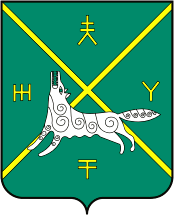 СОВЕТ СЕЛЬСКОГО ПОСЕЛЕНИЯ БАДРАКОВСКИЙ СЕЛЬСОВЕТ МУНИЦИПАЛЬНОГО РАЙОНА БУРАЕВСКИЙ РАЙОН РЕСПУБЛИКИ БАШКОРТОСТАНПредседатель Комиссии:Нафикова Нэля НаиловнаПредседатель Совета сельского поселения Бадраковский сельсоветЗаместитель председателя Комиссии:Валиев Линар ДамировичИ.о.заместителя главы Администрации по строительству и ЖКХЧлены Комиссии:Гильманова Юлия НафиковнаИ.о. председателя комитета-начальника отдела по управлению собственностью министерства земельных и имущественных отношений по Бураевскому районуСафин Салават АльбертовичНачальник отдела по строительству и ЖКХ – главный архитектор Администрации муниципального района Бураевский район;Назмутдинова Лира РамилевнаПомощник главы  сельского поселения Бадраковский сельсовет 